FICHA DE INCLUSÃO/EXCLUSÃOINCLUSÃO          	EXCLUSÃONOME COMPLETO DO DEVEDOR                                                                                DATA DE NASC.CPF                                        RG                                 NATURALIDADE                                                  UFEMAIL                                                                                                                         TELEFONE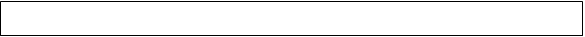 ENDEREÇO RESIDENCIALBAIRRO                                   CEP                             MUNICÍPIO                                                         UFDATA DA VENDA       DATA DO ATRASO       VALOR DA DÍVIDA               N.º CONTRATO/CARNÊ/DUPL./CHEQUENOME DA ASSOCIADA                                                                                                       CÓDIGO	        CARIMBO E ASSINATURA 